									ПРОЕКТВ соответствии с пунктом 3 части 16, частью 17 статьи 35, частью 3 статьи                           40 Федерального закона от 06 октября 2003 г. № 131-ФЗ «Об общих принципах организации местного самоуправления в Российской Федерации», Законом Чувашской Республики от 29 марта 2022 г. № 29 «О преобразовании муниципальных образований Шемуршинского  района Чувашской Республики и о внесении изменений в Закон Чувашской Республики «Об установлении границ муниципальных образований Чувашской Республики и наделении их статусом городского, сельского поселения, муниципального района и городского округа»Собрание депутатов Шемуршинского  муниципального округа Чувашской Республики решило:1. Считать прекратившими с 29 сентября 2022 года полномочия Собрания депутатов Шемуршинского района Чувашской Республики, Собрания депутатов Бичурга-Баишевского сельского поселения Шемуршинского района Чувашской Республики, Собрания депутатов Болшебуяновского сельского поселения Шемуршинского района Чувашской Республики, Собрания депутатов Карабай-Шемуршинского  сельского поселения Шемуршинского района Чувашской Республики, Собрания депутатов Малобуяновского сельского поселения  Шемуршинского района Чувашской Республики, Собрания депутатов Старочукальского сельского поселения  Шемуршинского района Чувашской Республики, Собрания депутатов Трехбалтаевского  сельского поселения  Шемуршинского района Чувашской Республики, Собрания депутатов Чепкас-Никольского сельского поселения Шемуршинского района Чувашской Республики, Собрания депутатов Чукальского сельского поселения Шемуршинского района Чувашской Республики, Собрания депутатов Шемуршинского  сельского поселения Шемуршинского района Чувашской Республики и депутатов вышеперечисленных представительных органов местного самоуправления в связи с началом работы Собрания депутатов Шемуршинского  муниципального округа Чувашской Республики первого созыва.2. Настоящее решение подлежит опубликованию в периодическом печатном издании «Вести Шемуршинского района» и размещению на официальном сайте Шемуршинского  района в сети «Интернет».3. Настоящее решение вступает в силу после его официального опубликования.ЧЁВАШ РЕСПУБЛИКИШЁМЁРШЁ МУНИЦИПАЛЛĂ ОКРУГЕ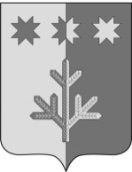 ЧУВАШСКАЯ РЕСПУБЛИКАШЕМУРШИНСКИЙМУНИЦИПАЛЬНЫЙ ОКРУГШЁМЁРШЁ МУНИЦИПАЛЛĂ ОКРУГĔН ДЕПУТАТСЕН ПУХĂВĚЙЫШĂНУ«___»___________20     №____Шёмёршё ял.СОБРАНИЕ ДЕПУТАТОВШЕМУРШИНСКОГОМУНИЦИПАЛЬНОГО ОКРУГАРЕШЕНИЕ «29» сентября 2022  № 1.11село ШемуршаО прекращении полномочий представительных органов Шемуршинского района и полномочий депутатовПредседатель Собрания депутатов
Шемуршинского муниципального
округа Чувашской РеспубликиИсполняющий полномочия
главы Шемуршинского муниципального
округа Чувашской Республики